SS John & Monica Catholic Primary School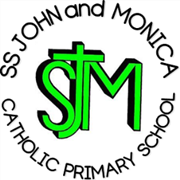 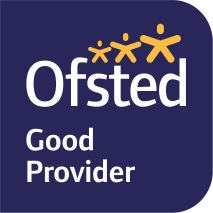 Head Teacher:									M.Elliott (B.Ed. Hons, NPQH)Chantry RoadMoseleyBirmingham B13 8DWTelephone: 0121 464 5868Fax:            0121 464 5046Email:         enquiry@stjonmon.bham.sch.ukWebsite:     www.stjonmon.bham.sch.ukTwitter:       @SSJohnMonicas 12.5.20Dear Parents, Y6 Bell Heath – Residential.It is with regret that I am writing to inform you that our Year 6 residential to Bell Heath has unfortunately been cancelled. As I am sure you are aware due to the covid-19 pandemic the centre has been closed and speaking to the staff at Bell Heath it will continue to remain closed. I know that like the staff here at school, the children will be disappointed to miss this experience as we were all very much looking forward the trip. I know that you will all understand the decision to cancel and over the coming weeks Mrs Khan will be  issuing a refund via the same method the payments were made.  Many thanks Mr Ullah and Mrs GrayY6 Class Teachers.